The Law Enforcement Code of Ethics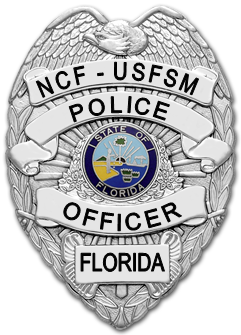 As a law enforcement Officer, my fundamental duty is to serve mankind; to safeguard lives and property; to protect the innocent against deception; the weak against oppression or intimidation, and the peaceful against violence or disorder; and to respect the Constitutional rights of all men to liberty, equality and justice.I will keep my private life unsullied as an example to all; maintain courageous calm in the face of danger, scorn, or ridicule; develop self-restraint; and be constantly mindful of the welfare of others.  Honest in thought and deed in both my personal and official life, I will be exemplary in obeying the laws of the land and the regulations of my department.  Whatever I see or hear of a confidential nature or that is confided to me in my official capacity will be kept ever secret unless revelation is necessary in the performance of my duty.I will never act officiously or permit personal feelings, prejudices, animosities, or friendships to influence my decisions.  With no compromise for crime and with relentless prosecution of criminals, I will enforce the law courteously and appropriately without fear or favor, malice or ill will, never employing unnecessary force or violence and never accepting gratuities.I recognize the badge of my office as a symbol of public faith, and I accept it as a public trust to be held so long as I am true to the ethics of police service.  I will constantly strive to achieve these objectives and ideals, dedicating myself before God to my chosen profession – Law Enforcement.                             ******************************************     I have read the foregoing Law Enforcement Code of Ethics and fully understand it.  I subscribe to it wholeheartedly and without reservation and pledge that I will abide by it throughout my career as an honored and honorable member of the New College of Florida Police Department.Signature: ____________________________ Rank: __________  ID #:  ____________                                                                                                              